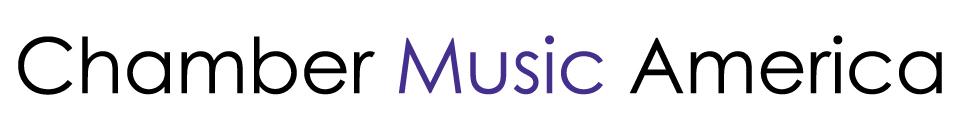 Artistic Projects
COMPARATIVE FINANCIAL SUMMARYEXPENSES 					Provide detail for expenses that applied to your project only. Proposed		ActualEnsemble fee					$			$		Guest artists fees				$			$		Ground transportation/cartage			$			$		Concert or streaming expenses			$			$		Recording studio				$			$		Sound engineer fees				$			$		Equipment rental				$			$		Rehearsal/Performance space rental		$			$		Marketing/Advertising				$			$		Other Expenses please list						$			$								$			$		Other Expense Total				$			$		TOTAL EXPENSES				$			$		INCOMEEarned IncomeTicket sales 					$			$		Merchandise sales				$			$		Other						$			$		Earned Income	Total				$			$		Contributed IncomeGovernment					$			$		Corporate					$			$		Foundation					$			$		Individual					$			$		CMA Grant Amount				$			$		Contributed Income Total			$			$		TOTAL EARNED & CONTRIBUTED INCOME	$			$		SURPLUS/DEFICIT (+/-)				$			$		Please enclose copies of your marketing pieces, press coverage, and receipts of project related remuneration and expenses.Print Name/Title:Date:Signature:Signature: